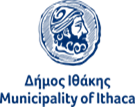 ΕΛΛΗΝΙΚΗ ΔΗΜΟΚΡΑΤΙΑ                                                         ΙΘΑΚΗ, 22-9-2023ΝΟΜΟΣ ΚΕΦΑΛΛΗΝΙΑΣ                                                                       Αρ. Πρωτ : 4852ΔΗΜΟΣ ΙΘΑΚΗΣΤΜΗΜΑ ΔΙΟΙΚΗΤΙΚΟΥ - ΟΙΚΟΝΟΜΙΚΟΥ -ΓΡΑΦΕΙΟ ΔΗΜ. ΣΥΜΒΟΥΛΙΟΥ                                                          Ταχ. Δ/νση: ΔΗΜΟΣ ΙΘΑΚΗΣ 283 00                                                      ΠΡΟΣ: Πληροφορίες:  Γ. Οικονομίδης,                                            -  Μέλη Δημοτικού ΣυμβουλίουΤηλ. : 26740 23920                                                                       -  Δήμαρχο Ιθάκης.e-mail: g.oikonomidis@ithaki.gr ΠΡΟΣΚΛΗΣΗ   ΤΗΣ  22ης – ΚΑΤΕΠΕΙΓΟΥΣΑΣ ΔΙΑ ΠΕΡΙΦΟΡΑΣ - ΣΥΝΕΔΡΙΑΣΗΣ ΤΟΥ  ΔΗΜΟΤΙΚΟΥ  ΣΥΜΒΟΥΛΙΟΥ ΕΤΟΥΣ 2023Σας προσκαλούμε στην 22η ΚΑΤΕΠΕΙΓΟΥΣΑ συνεδρίαση του Δημοτικού Συμβουλίου που θα γίνει ΔΙΑ ΠΕΡΙΦΟΡΑΣ, την Δευτέρα 25 Σεπτεμβρίου 2023  και από ώρα 13:00 έως τις 15.00,  σύμφωνα με τις διατάξεις του άρθρου 67 παρ. 5 του Ν. 3852/2010 (ΦΕΚ 87/τ.Α΄/7-6-2010) όπως τροποποιήθηκαν με το άρθρο 184 του Ν.4635/2019 (ΦΕΚ 167/τ.Α’/30.10.2019) καθώς και την ΚΥΑ Δ1α/ΓΠ.οικ. 8681/11.02.2022 (ΦΕΚ 607/12.02.2022 τεύχος Β’) με την οποία παρέχονται διευκρινίσεις για τις συνεδριάσεις οργάνων διοίκησης, για τη συζήτηση και λήψη απόφασης, με τα εξής θέματα ημερήσιας διάταξης :Λήψη  απόφασης  για  την  παραχώρηση  χρήσης  του Δημοτικού  Σταδίου Τοπικής Κοινότητας  Σταυρού,  στα αθλητικά σωματεία  που εδρεύουν στην Ιθάκη Α.Ο. <Η ΠΡΟΟΔΟΣ> και <Π.Α.Ο. ΟΔΥΣΣΕΑΣ> με  σκοπό  την προαγωγή  του αθλητισμού.  (Εισήγηση : Αντιδήμαρχος Παναγιώτης  Δόριζας)Η συνεδρίαση κρίνεται ως κατεπείγουσα λόγω της έναρξης της αγωνιστικής περιόδου.Παρακαλούμε την Δευτέρα 25 Σεπτεμβρίου 2023  και από ώρα 13:00 έως τις 15.00,   να ενημερώσετε ηλεκτρονικά (μέσω e-mail) τον υπάλληλο του Γραφείου Δ.Σ. κ. Γ. Οικονομίδη / e-mail: g.oikonomidis@ithaki.gr, για τη ψήφο σας επί των θεμάτων. Εναλλακτικά στο τηλέφωνο 26740 23920.Κοινοποίηση:                                                                                       Ο  ΠΡΟΕΔΡΟΣ ΤΟΥ Δ.Σ.                                                                       ΣΤΕΦΑΝΟΣ ΦΙΑΜΠΟΛΗΣΒουλευτή Κεφαλονιάς και Ιθάκης κ. Παναγή Καππάτο.Αντιπ/ρχη Π.Ε.Κεφ/νίας & Ιθάκης κ. Σταύρο Τραυλό.Έπαρχο Ιθάκης κ. Αθανάσιο Λιβιτσάνη.Προέδρους Δημοτικών Κοινοτήτων.